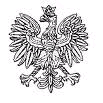 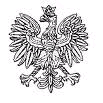 Gdańsk, dnia 24.11.2021r.Dotyczy: postępowanie w trybie do 130 tyś. zł – postępowanie 463/2021/RZamawiający informuje, że od Wykonawców wpłynęły pytania o wyjaśnienie treści Specyfikacji Warunków Zamówienia i udziela odpowiedzi na podstawie art. 284 ust 2 ustawy z dnia 11 września 2019r. Prawo zamówień publicznych (Dz.U.2019.2020).Pytanie 1Dotyczy pakietu 1Czy w pozycji 1 zamawiający dopuści preparat przeznaczony do codziennego mycia i pielęgnacji podłóg wodoodpornych.  Polecany do mycia ręcznego i maszynowego. Nadaje połysk, pozostawia na powierzchni warstwę ochronną. Chroni i konserwuje myte powierzchnie. Wymagane właściwości antystatyczne. Zawiera emulsję woskową o właściwościach antypoślizgowych. Może być stosowany przy równoczesnym zastosowaniu preparatów dezynfekcyjnych. Produkt posiada atest PZH HŻ. Produkt posiada opinię CZD, potwierdzającą możliwość stosowania na oddziałach dziecięcych. Stężenie 0,25-2,0% przy myciu ręcznym, 0,25-1,0% przy myciu maszynowym. Skład: (metylo-2-metoksyetoksy) propanol 2,5-<10%; alkohole c12-14 etoksylowane 1-<2,5%; octan etylu <1%; octan pentylu <1%, masa poreakcyjna 5-chloro-2-metylo-@H-izotiazol-3-onu i 2 metylo-2H-izotiazol-3-onu <1%. Gęstość: 1,00-1,01 g/cm3. pH 7,5-8,5. Opakowanie 1l z dołączoną pompką. Odpowiedź na pytanie 1: Zamawiający informuje, iż dopuści. Pozostałe zapisy bez zmian.Pytanie 2Czy w pozycji 2 Zamawiający dopuści mleczko o przyjemnym cytrynowym zapachu przeznaczone doczyszczenia powierzchni gładkich, stali nierdzewnej, ceramiki, kuchenek, glazury, terakoty, kafelków, emalii, porcelany, zlewozmywaków, wanien. Usuwa kamień, osady z wody, rdzę, osady z mydła, przypalone i tłuste zabrudzenia. Zapewnia widoczną i odczuwalną świeżość. Skład: alkohol, C12-14, etoksylowany, siarczan, sole sodowe 2,5-<10%. Gęstość 1,3 g/cm2, pH ok. 10. Opakowanie 650g.Odpowiedź na pytanie 2: Zamawiający informuje, iż dopuści. Pozostałe zapisy bez zmian.Pytanie 3Czy w pozycji 3 Zamawiający dopuści preparat przeznaczony do codziennego mycia wszelkich powierzchni wodoodpornych (powierzchni lakierowanych, tworzyw sztucznych, płytek ceramicznych, marmuru, szkła).  Nie pozostawia smug i zacieków. Nadaje połysk, pozostawia przyjemny zapach. Wymagane właściwości antystatyczne. Chroni powierzchnię przed zabrudzeniem. Może być stosowany do powierzchni mających kontakt z żywnością, produkt posiada atest PZH HŻ. Produkt z potwierdzoną możliwością zastosowania na oddziałach dziecięcych (posiada opinię CZD). Stosowany w stężeniu 0,25-2,0%. Bez zawartości etanolu. Skład: (metylo-2-metoksyetoksy) propanol 2,5-<10%; alkohole C12-14 etoksylowane 2,5-<10%, Octan pentylu, Kwas octowy, masa poreakcyjna 5-chloro-2-metylo-2H-izotiazol-3-onu i 2-metylo-2H-izotiazol-3-onu (3:1). Wartość pH 7,5-8,5, gęstość 1,00 – 1,01 g/cm3. Opakowanie 1l z dołączoną pompką.Odpowiedź na pytanie 3: Zamawiający informuje, iż dopuści. Pozostałe zapisy bez zmian.Pytanie 4Czy w pozycji 4 i 5 Zamawiający dopuści preparat przeznaczony do mycia powierzchni i przedmiotów sanitarnych odpornych na działanie kwasów.  Usuwa kamień, rdzę, resztki mydła, tłuste zabrudzenia. Może być stosowany do mycia elementów ze stali nierdzewnej i aluminium. Posiada właściwości antybakteryjne, pozostawia przyjemny zapach. Produkt posiada atest PZH HŻ. Stosowany w stężeniu 0,25-2%; przy myciu gruntownym - nierozcieńczony. Nie zawiera kwasu siarkowego ani solnego. Skład: kwas fosforowy 2,5-<10%, kwas amidosiarkowy 2,5-<10%, (metylo-2-metoksyetoksy)propanol 1-<2,5%. Gęstość 1,07-1,08 g/cm3, wartość pH 0,5-1,5.Op. 1 l z dołączoną pompką.Odpowiedź na pytanie 4: Zamawiający informuje, iż dopuści. Pozostałe zapisy bez zmian.Pytanie 5Czy w pozycji 4 i 5 Zamawiający dopuści koncentrat o wzmocnionym działaniu czyszczącym zabrudzenia typowe dla powierzchni sanitarnych: kamień, rdzę, pozostałości mydła oraz zabrudzenia pochodzenia organicznego. Zalecany do utrzymania czystości wszystkich powierzchni i przedmiotów sanitarnych odpornych na działanie kwasów. Zalecany do mycia umywalek, muszli klozetowych, pisuarów, kabin prysznicowych i armatury łazienkowej, elementów ze stali nierdzewnej. Nie niszczący czyszczonych powierzchni. Działający antybakteryjnie. Zawierający w swoim składzie: kwas amidosiarkowy, kwas azotowy, (metylo-2-metoksyetoksy)propanol, alkohol, C9-11, etoksylowany (6 EO). Dozowanie: czyszczenie codzienne: od 25 do 200 ml na 10 l zimnej wody, czyszczenie gruntowne: nierozcieńczonym środkiem. Gęstość 1000 - 1100 kg/m³. pH 0,25 - 1,75. Opakowanie 1l z dołączoną pompką.Odpowiedź na pytanie 5: Zamawiający informuje, iż dopuści. Pozostałe zapisy bez zmian.Pytanie 6Czy w pozycji 6 Zamawiający dopuści gotowy do użycia preparat neutralizujący i eliminujący nieprzyjemne zapachy, o neutralnym pH 6,5-7,5, przeznaczony do m. in. sanitariatów, toalet, przebieralni i innych pomieszczeń. Pozostawiający w pomieszczeniu świeżą mgiełkę zapachową na długi czas. Kompozycja zapachowa pozbawiona potencjalnych alergenów. O zapachu czarnych winogron, zielonej herbaty, cytrusowy i morski. Zawierający w swoim składzie: propan-2-ol, wodnista mieszanka na bazie surfaktantów, zapachu i barwnika. pH 6,5 - 7,5. Gęstość: 980 - 1000 kg/m³. Opakowanie 500ml z rozpylaczem.Odpowiedź na pytanie 6: Zamawiający informuje, iż dopuści. Pozostałe zapisy bez zmian.Pytanie 7Czy w pozycji 7 Zamawiający dopuści antybakteryjny żel do mycia i odkamieniania sanitariatów: muszli klozetowych, pisuarów, umywalek i armatury łazienkowej. Skutecznie usuwający kamień i osady z mydła. Posiadający właściwości antybakteryjne oraz przyjemny i świeży owocowy zapach. Zawierający w składzie:2,2´(oktadek-9-enilimino)bisetanol, Kwas fosforowy, Kwas amidosiarkowy, Alkohole, C16-18 i C18 nienasycone, etoksylowane. Gęstość 1045 - 1065 kg/m³, pH 1 ± 0,5. Opakowanie: butelka 750ml typu „kaczka” ułatwiająca dotarcie do trudnodostępnych miejsc.Odpowiedź na pytanie 7: Zamawiający informuje, iż dopuści. Pozostałe zapisy bez zmian.Pytanie 8Czy w pozycji 8 Zamawiający dopuści preparat w płynie do mycia szyb, luster oraz innych powierzchni szklanych. Szybko wysychający i skutecznie myjący bez pozostawiania smug. Pozostawiający przyjemny zapach. Posiadający właściwości antystatyczne. Gotowy do użycia. Zawierający w składzie:  Wodnista mieszanka na bazie alkoholi, surfaktantów, zapachu, propan-2-ol. pH 8-9. Gęstość 0,99 - 1,01 g/cm3. Pojemnik 500ml z rozpylaczem.Odpowiedź na pytanie 8: Zamawiający informuje, iż dopuści. Pozostałe zapisy bez zmian.Pytanie 9Dotyczy Pakietu 8Czy w pozycji 1 Zamawiający dopuści nakładkę bawełnianą przeznaczoną do mycia i dezynfekcji wszelkich zmywalnych powierzchni podłogowych. Posiada kieszeniowy system mocowania. Kieszonki usztywnione specjalną wkładką. Rogi kieszeni zakończone są trójkątnym otworem umożliwiającym odsączanie wody. Specjalny pasek mocujący umożliwia bezdotykowe wyciskanie. Dzięki czterem kolorowym wszywkom można oznaczyć przeznaczenia nakładki, w zależności od rodzaju sprzątanych pomieszczeń. Bawełniane pętelki myjące przyszyte są do płóciennej podstawy za pomocą 3 par ściegów na środku oraz 2 na krawędziach nakładki. Wymiary 43,5x14cm, waga 160g. Wytrzymałość prania w 90°C, min. 300 prań.Odpowiedź na pytanie 9: Zamawiający informuje, iż dopuści. Pozostałe zapisy bez zmian.Dot. pakietu nr 1Pytanie 10Zwracam się z prośbą o modyfikację zapisów siwz w poniższych pozycjach w pakiecie 1 Poz. 2 mleczko do czyszczenia- gęstość min. 1,4g/cm3Odpowiedź na pytanie 10: Zamawiający informuje, iż zgodnie z opisem zamówienia.Pytanie 11Zwracam się z prośbą o modyfikację zapisów siwz w poniższych pozycjach w pakiecie 1 Poz. 5 silnie skoncentrowany bezkwasowy środek myjący- ph 7-9,7, gęstość min. 1,01g/cm3Odpowiedź na pytanie 11: Zamawiający informuje, iż zgodnie z opisem zamówienia.	Arkadiusz DębickiKierownik Działu Zamówień Publicznych7 Szpitala Marynarki Wojennej w GdańskuSporządził: Arkadiusz Dębickitel. 58/ 552 64 07Data wykonania: 24.11.2021r.T – 2712; B5